PURPOSETo ensure the Club is run effectively and efficiently whilst providing a safe environment for all.MAIN FUNCTIONS AND DUTIESOversee and guide all decisions taken by the executive committee and sub committees In conjunction with the secretary, prepare and present the annual report Liaise with the secretary on the Agenda for each meeting and approve the minutes before they are circulated Be completely familiar with the constitution, club rules, committee procedures and the Scottish Swimming rules and regulations Liaise with the Treasurer to ensure effective financial management of the club Help to prepare and submit any statutory documents that are required (e.g. VAT, grant aid reports) To chair the General Committee meetings and the AGMTo provide line management for paid and voluntary staffTo support and encourage the work of all involvedTo handle complaints appropriatelyTo promote the need for regular training for all staffTo ensure an effective, safe environment for allSKILLS / ATTRIBUTESGood organisation and communication skillsReliable & trustworthyApproachable & friendlyAble to maintain confidentiality Confident in keeping order during meetingsPrepared to make instant decisions when necessaryREQUIREMENTSPVG Scheme MembershipComplete a self-declarationBe a member of Scottish SwimmingAttend appropriate trainingSign and adhere to the Club’s Volunteer Code of ConductTRAINING AND SUPPORTSafeguarding & Protecting Children Workshop (renewable every 3 years)TIME COMMITMENTTime commitment can vary dependant on size and nature of club, and events attending.Heart of Midlothian ASC CLUB PRESIDENTROLE PROFILE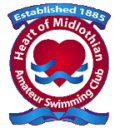 